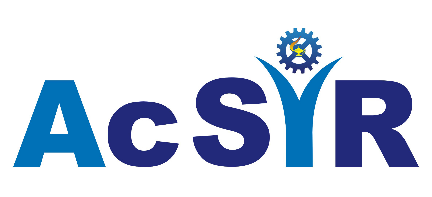 वैज्ञानिक और नवीकृत अनुसंधान अकादमीACADEMY OF SCIENTIFIC AND INNOVATIVE RESEARCHPROPOSED EXAMINERS FOR ph.d THESIS Ex-: Examiner Number		                     Note: Signatures of Guide and the Coordinator on all pages mandatory---------------------------------------- 					---------------------------------------(________________________)				          (________________________)                Supervisor								Coordinator---------------------------------------						--------------------------------------                     Dean, ______________							Chairman, SenateName of the CandidateRegistration No.FacultyLaboratoryCSIR-Title of the Thesis Supervisor/Co-Supervisor (if any)Sl. No.Name/Address/Contact Details of the proposed ReviewersBroad area of expertiseRecommendation of DeanComments of Senate Chairman1Ex-Ex-2Ex-Ex-3Ex-Ex-4Ex-Ex-5Ex-Ex-6Ex-Ex-7Ex-Ex-8Ex-Ex-